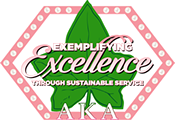 Alpha Kappa Alpha Sorority, IncorporatedRho Chi Omega Chapter2018 – 2022 Final Committee Report FormProgram Target:  Target IV____________________________________________________________________________Name of Committee:  _The Arts________________________________________________________________________________Committee Chairman: ____Chandra Marsh________________________________________________________________________Committee Members:  Chandra Marsh, Robin Miller, Tamera Lowe-Preer, Lawanda Reynolds, Tiffany Loggins, Tonnesha Lewis, Pamela Scott, Adaira Collins, Gloria FlowersActivity Name and Date(s):  April with the Arts Series 1- Poetry & Painting ShowcaseEvent Overview: (Please provide specific details about how the event/activity met the Program Target objectives. As applicable, include the number of eyeglasses, pillowcase dresses/shirts and shoes, etc. collected or donated and number of individuals or families served). Virtual Production Watch Party on social media featuring Rho Chi Omega’s Art Institute students paying tribute to the Harlem Renaissance and Black Arts Movement through the expressions of creative acrostic poetry and visual paintings to support their poems. Participation:Expenses:Community / Industry Partners:_NA__________________________________________________________________________Was literature distributed? If so, provide a list:_NA_____________________________________________________________Non-Financial In-Kind Donations: _NA________________________________________________________________________Evaluation:Was there media coverage? If yes, what was the source?     Social Media                       __________________________________Did the Chapter evaluate the event? If yes, what was the date of the evaluation? (All Program TARGET activities must be evaluated.)_Yes, via survey__________________________________________________________________________________________Expectation Evaluation Results:		  Recommendations for next year’s committee (to be presented to the Chapter): Recommend reviewing different options for a virtual event. Determine if better served to the community as a social media premiered show via Facebook, or if the public should be invited to the chapters YouTube page instead to watch the event.  Previous virtual events reached more viewers on social media.    Event Planning Hours: 37.0Event Hours:  	0.5	Number of Sorors Participating: 11	Number of Soror Volunteer Hours: 43Number of Non-Sorors Participating: 14Number of Non-Soror Volunteer Hours: 60Number of Persons Attending or Receiving Services: 153Amount Spent by Chapter: $.  153.46In-Kind Contribution(s): $	0Total Expenses: $	153.46		Other:Amount of Outside Funding: $	0		Source of Outside Funding (if applicable): N/AExceededMetNot MetX